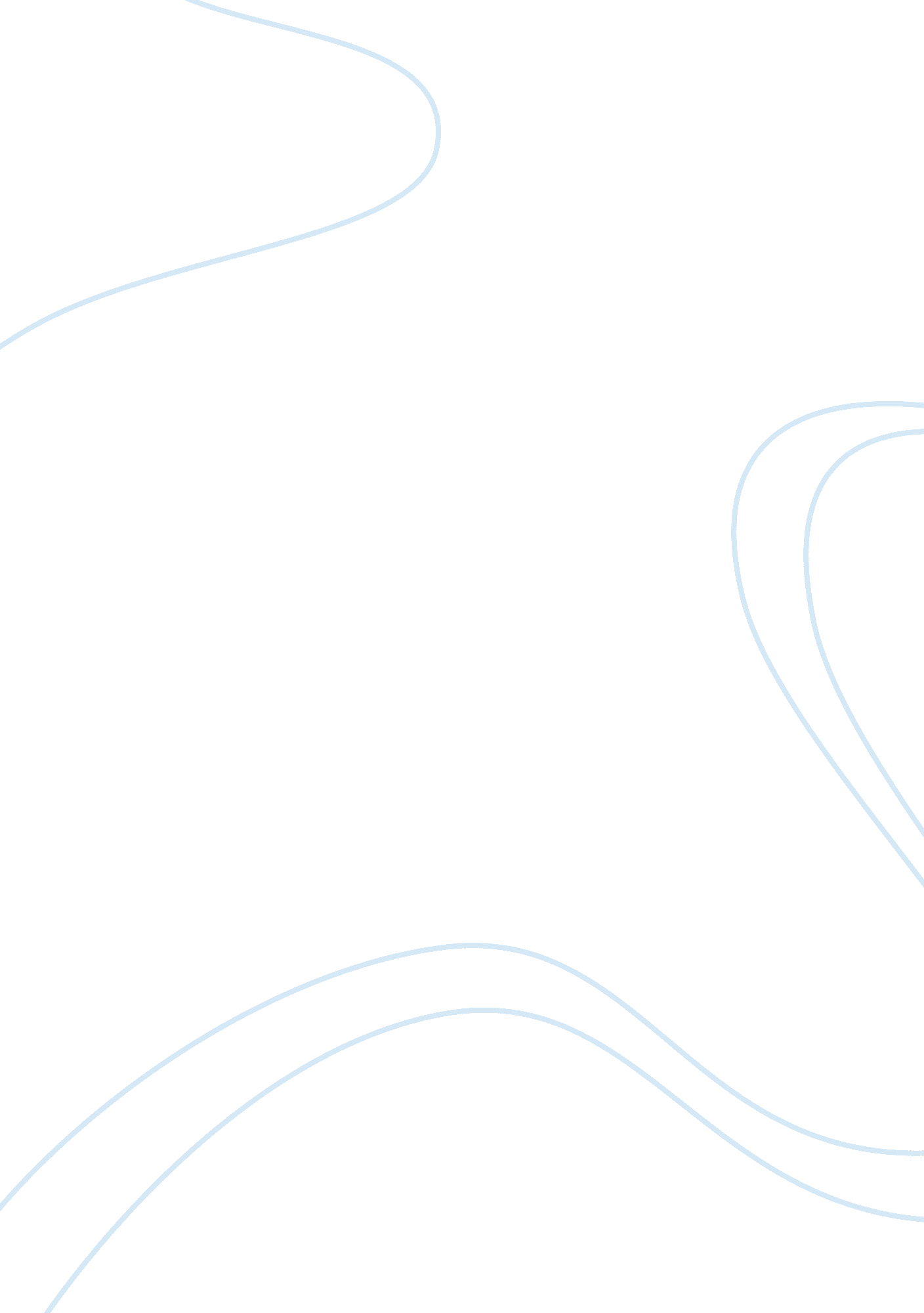 New american mosaic: are we becoming a universal nation essay exampleSociology, Population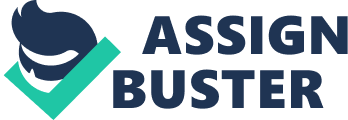 The issues involved in the text reading from the book are aimed at the explaining the transformation in the American nationality composition through the globalization and establishment of relationships. Definitively, the word mosaic is a decorative form of art that crafts new images from many bits of differently colored things. Subsequently, via this imaginative grouping of different portions, mosaic artistes can attain an innovative image that brings froth superior attractiveness and additionally expressive than the entirety of all the sections that brand the mosaic. 
Comparable to mosaic, numerous nations comprise of inhabitants having dissimilar cultural and racial backgrounds. Well, one unique nation known to have a mosaic of individuals is the United States of America, a dwelling that has fascinated individuals from all walks of life. This is recognized all over the globe due to the county’s nature towards embracing the philosophy of freedom and openness. 
The United States of America is eminent for its high level of diversification, which entails a population of different religions, language, cultures, nationalities and ethnicities. In the textbook comprehensions, Reed offers liberal indications of the American multiplicity via using historical or past examples. These examples are described in this paper to offer conclusive information that back up the notion on how the American population is presently the most diversified in the world. 
Conferring to a second reading from the textbook, Mukherjee debated on the accomplishment of United States as a melting pot of a diverse populace with her individual understandings and familiarities as an Indian settler (immigrant) who has resided in both United States and Canada. Furthermore, Schlesinger from the article essay ‘ The American Dreamer’ cautioned the reader concerns or issues regarding the unavoidable conflicts that would result from the mixing of diverse individuals, which is if discrete variations are excessively emphasized. On a personal perspective, the start of the diversification was seen by increased differences within the community that promoted racism and unacceptable from a major number of natives. 
Conversely, according to the authors from this book reading agree that, despite the circumstance that the American homeland still has particular challenges to work with due to the diverse inhabitation, this great nation has managed in attracting a well-diversified group of individuals from around the world. This has subsequently made it the utmost unique nation in the world. The pegging question is why and how. Well, this has happened because the country possesses both multiethnic and multinational attributes. 
In an essay from the reading, “ America: The Multinational Society,” Ishmael Reed explains to the readers reasons towards the exceptionality and distinctiveness of the American population. As an Afro-American, Reed defines his experiences regarding the cultural and ethnic differences and their incidences in diverse places in the United States of America; and he contemplates that the popular of social effects originated from Western countries, expressly the European nations. America is open to the diverse culture due to the perks it comes with which from an individual perspective in the past; the nation needed the labor and large population to build the land and construct structures. 
Global issues are greatly affected by a country’s security in all aspects of life, which is both physical and financial security. The colonial origin which subsequently contributed to the mixing of different nations led to the multiculturalism and the constructive impacts from other states. America is the land of opportunity. The sole reason for why America became an imperialist country is because it needed to open its doors to the outside world and subsequently expand trade export opportunities to improve the nation’s economy. References Muller, Gilbert H. The New World Reader: Thinking and Writing About the Global Community. Boston, MA: Wadsworth, 2014. Print. 
Muller, Gilbert H. The New World Reader: Thinking and Writing About the Global Community. Boston: Houghton Mifflin, 2005. Print. 
Ashcroft, Bill, Gareth Griffiths, and Helen Tiffin. The Post-Colonial Studies Reader. London: Routledge, 2006. Print. 